Trump-Putin-Xi: Reflections on What Is Not Visible…Robert David Steele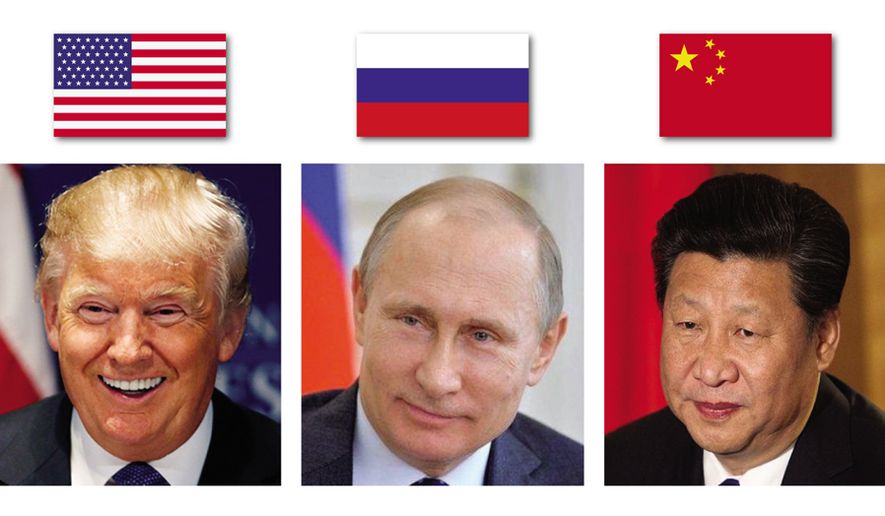 I always appreciate the thoughts of Andrey Kortunov and read “Trump-Putin Meetings: Do Elephants Need Celibacy” with great interest.  While I agree with most of what my colleague has written, I want to make a few points that should be encouraging to all. I especially want to note that our two Presidents met on the 11th despite no meeting being scheduled – I dare to hope it focused on stopping any NATO plans for starting World War III.01 Xi is the largest elephant. No meeting between Trump and Putin can ever take place without Xi being in the room, at least metaphysically. Unlike the US, which has wasted trillions of dollars on Zionist wars of profit, China now owns the Southern Hemisphere – for decades they have been investing in seaports, airports, high speed rail and major highways while the US has been poisoning its population with bad food and bad medicine and bad water and bad air, and Russia has been fighting to restore its strength in the face of both the Gold War that gutted the Russian economy on behalf of the Deep State, and the Russian demographic crisis.02 All the meetings that are visible to the public are theater. I cannot over-stress this point. Virtually every meeting taking place today that is known to the public and covered by the fake news media is a cosmetic meeting of no strategic importance. The serious and strategic meetings are dealing with the global financial re-set, are not public, and are not reported in the media. 03 Angela Merkel and Emmanuel Macron are irrelevant. They have been marginalized by the triumvirate (Xi-Putin-Trump) at the same time that the Rothschilds have been stripped of their control over the global economy. The British are wallowing in self-pity as they see the future – not only will the Commonwealth break up in the next ten years, but the Queen of England specifically and royalty across Europe generally are likely to be exposed as Satanists and pedophiles to the point of total disgrace.04 Massive changes are taking place behind the scenes in the world of banking. Central Banks are certain to be nationalized and in the US the Federal Reserve is already under control at the same time that the Secretary of the Treasury is said to be wearing an ankle bracelet. Gold backed currency, the death of SWIFT, the complete restructuring of the “gray” screens, the recapture of up to $15 trillion stolen from the US by the Deep State, even a massive global debt jubilee (in the US, student debt and elderly health debt particularly) are all on the table.05 Arrests are imminent but in smaller numbers than most expect. Retirement and death by choice will gut the Democratic Party at the same time that arresting Dick Cheney and all those US traitors who enabled 9/11 will make possible the arrest of the Clintons and their extended criminal network – this will change US politics forever. My personal top targets for arrest and indictment for treason are Chuck Schumer and Debbie Wasserman Shultz. The impunity with which the Zionists have controlled the US Congress is of very special interest to me.06 Not certain, but increasingly possible, is the closure of all US bases around the world. If Trump does not do this whoever follows Trump is almost certain to do this. The cessation of US elective wars and covert operations is a vital precondition not only for peace around the world, but for the restoration of the US economy. Every aspect of US society has been undermined by the national security state – it will take a quarter century to undo this damage.07 Not certain, but possible, is a most unconventional challenge for the US Presidency. Imagine this: eight candidates for the presidency, one from each of the major and minor parties plus an Independent, all campaigning together in a national tour that fills the largest auditoriums – each respectful of one another, each offering a coalition cabinet and balanced budget, each committed to #UNRIG – election reform. This will overshadow and almost certainly defeat the two-party tyranny candidates.I do not think of our two Presidents and the General Secretary as elephants, I think of them as angels – angels most powerful. There is a holy spirit here on Earth, and every lie being told today – from the alleged Pittsburg synagogue false flag event to the recent California fires that were clearly manufactured by Directed Energy Weapons (DEW) – the forced relocation of major communities by microwave arson – is another razor cut on the body of the Deep State.It is my strong personal view that the next revolution on Earth will be one of public education, and I venture to suggest that this is where Russia could be most potent – if there is to be a balance of power between China, the US, and Russia, then I venture to suggest that Russia is neglecting its potential – across eleven time zones – as a force for public education.  The truth at any cost lowers all other costs. Neither China nor the US appear inclined to create a local to global truth channel that inspires every living being with holistic analytics, true cost economics, and Open Source Everything Engineering (OSEE). Seventeen Sustainable Development Goals (SDG). All impossible to achieve with the current Western economic and legal model. All easily achieved, at 10-20% the cost of the old model, if Russia embraces the possibilities and become the educational engine – the moral engine – for us all.IMAGE CREDIT: Washington TimesNotes